Per quanto necessario, autorizzo al trattamento dei dati personaliTorino, lì 4 aprile 2022Avv. Lucilla AmerioLucilla Amerio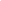 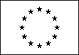 Informazioni personaliNomeLucilla AmerioIndirizzo10122 Torino – Via Pietro Micca n. 4Telefono346-57.26.018FaxE-maillucilla.amerio@riverditi.it NazionalitàItalianaData di nascita14 ottobre 1988titoli ed abilitazioni In ambito accademico 2012 –  Laurea in giurisprudenza (voto 110/110 lode)In ambito forenseÈ avvocato dal 2016 ed è iscritto all'Albo dell'Ordine degli Avvocati di Torino.Nel 2017 ha conseguito l’abilitazione alla difesa tecnica d'ufficio.Dal 2019 è iscritta alla Camera Penale Vittorio Chiusano di Torino. Nel 2019 è membro della Commissione legittimità costituzionale della Camera Penale Vittorio Chiusano di Torino.È avvocato dal 2016 ed è iscritto all'Albo dell'Ordine degli Avvocati di Torino.Nel 2017 ha conseguito l’abilitazione alla difesa tecnica d'ufficio.Dal 2019 è iscritta alla Camera Penale Vittorio Chiusano di Torino. Nel 2019 è membro della Commissione legittimità costituzionale della Camera Penale Vittorio Chiusano di Torino.È avvocato dal 2016 ed è iscritto all'Albo dell'Ordine degli Avvocati di Torino.Nel 2017 ha conseguito l’abilitazione alla difesa tecnica d'ufficio.Dal 2019 è iscritta alla Camera Penale Vittorio Chiusano di Torino. Nel 2019 è membro della Commissione legittimità costituzionale della Camera Penale Vittorio Chiusano di Torino.esperienza professionale                                          Collaborazioni con riviste giuridicheDal 2012 svolge la professione forense (dapprima quale praticante avvocato, e, successivamente, quale avvocato) con particolare attenzione al diritto penale e processuale penale.Nel corso dell’attività professionale, ha acquisito specifiche competenze in diritto penale, con particolare attenzione, tra l'altro:- ai delitti contro la pubblica amministrazione;- al diritto penale del lavoro;- al diritto penale fallimentare;- ai reati tributari;- ai reati informatici;- ai reati contro la famiglia, la persona, il patrimonio.In relazione a tali materie, ha maturato vasta esperienza sia in ambito processuale (assumendo la difesa di indagati/imputati e di persone offese) sia in ambito stragiudiziale, fornendo consulenze e pareri.Nel 2020 ha fondato, insieme al prof. avv. Maurizio Riverditi, lo Studio legale “Riverditi e Associati – Avvocati Penalisti”.Dal 2016 è membro del Comitato di redazione della Rivista giuridica Giurisprudenza Penale e, dal 2018, è responsabile della Sezione “Diritto Penitenziario” della medesima rivista.Dal 2012 svolge la professione forense (dapprima quale praticante avvocato, e, successivamente, quale avvocato) con particolare attenzione al diritto penale e processuale penale.Nel corso dell’attività professionale, ha acquisito specifiche competenze in diritto penale, con particolare attenzione, tra l'altro:- ai delitti contro la pubblica amministrazione;- al diritto penale del lavoro;- al diritto penale fallimentare;- ai reati tributari;- ai reati informatici;- ai reati contro la famiglia, la persona, il patrimonio.In relazione a tali materie, ha maturato vasta esperienza sia in ambito processuale (assumendo la difesa di indagati/imputati e di persone offese) sia in ambito stragiudiziale, fornendo consulenze e pareri.Nel 2020 ha fondato, insieme al prof. avv. Maurizio Riverditi, lo Studio legale “Riverditi e Associati – Avvocati Penalisti”.Dal 2016 è membro del Comitato di redazione della Rivista giuridica Giurisprudenza Penale e, dal 2018, è responsabile della Sezione “Diritto Penitenziario” della medesima rivista.Dal 2012 svolge la professione forense (dapprima quale praticante avvocato, e, successivamente, quale avvocato) con particolare attenzione al diritto penale e processuale penale.Nel corso dell’attività professionale, ha acquisito specifiche competenze in diritto penale, con particolare attenzione, tra l'altro:- ai delitti contro la pubblica amministrazione;- al diritto penale del lavoro;- al diritto penale fallimentare;- ai reati tributari;- ai reati informatici;- ai reati contro la famiglia, la persona, il patrimonio.In relazione a tali materie, ha maturato vasta esperienza sia in ambito processuale (assumendo la difesa di indagati/imputati e di persone offese) sia in ambito stragiudiziale, fornendo consulenze e pareri.Nel 2020 ha fondato, insieme al prof. avv. Maurizio Riverditi, lo Studio legale “Riverditi e Associati – Avvocati Penalisti”.Dal 2016 è membro del Comitato di redazione della Rivista giuridica Giurisprudenza Penale e, dal 2018, è responsabile della Sezione “Diritto Penitenziario” della medesima rivista.Incarichi di formazioneIncarichi di formazioneDal 2018 collabora nella redazione di pareri in materia di diritto penale con il Servizio “Praticamente Avvocatura – Altalex”.Nel 2021 è docente di diritto penale del Corso Annuale Lex Iuris – Sede di Torino, per la preparazione dell’esame d’Avvocato. Dal 2018 collabora nella redazione di pareri in materia di diritto penale con il Servizio “Praticamente Avvocatura – Altalex”.Nel 2021 è docente di diritto penale del Corso Annuale Lex Iuris – Sede di Torino, per la preparazione dell’esame d’Avvocato. Collaborazioni in ambito accademicoHa collaborato, quale professionista esterno, nell’ambito dei seguenti corsi di insegnamento presso l’Università degli Studi di Torino:Diritto penale dell’impresa - Dipartimento di Giurisprudenza Diritto penale del lavoro - Dipartimento di Giurisprudenza Ha collaborato, quale professionista esterno, nell’ambito dei seguenti corsi di insegnamento presso l’Università degli Studi di Torino:Diritto penale dell’impresa - Dipartimento di Giurisprudenza Diritto penale del lavoro - Dipartimento di Giurisprudenza Ha collaborato, quale professionista esterno, nell’ambito dei seguenti corsi di insegnamento presso l’Università degli Studi di Torino:Diritto penale dell’impresa - Dipartimento di Giurisprudenza Diritto penale del lavoro - Dipartimento di Giurisprudenza pubblicazioni recenti                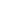 Note a SentenzaArticoli su RivisteL. Amerio – M. Riverditi(2020), Covid-19 e infortuni sul lavoro: risvolti penalistici, in Giurisprudenza Penale Trimestrale, 2020, 1 – ISSN 2724-0304L. Amerio (2019), La responsabilità ex art. 57 c.p. del direttore di testate telematiche: tra estensione interpretativa ed analogia in malam partem, Medialaws Rivista del diritto dei media, fasc. 2/2019, ISSN 2532-9146L. Amerio (2018), 41bis: sproporzionata, incongrua ed ingiustificata la disposizione che limita temporalmente al detenuto di accendere la televisione in cella. Disapplicata la circolare D.A.P. nella parte qua, in Giurisprudenza penale, 2018, 12, ISSN 2499-846XL. Amerio (2018), Esito positivo dell’affidamento in prova: quali gli effetti sull’intervenuta perdita dell’elettorato?, in Giurisprudenza penale, 2018, 9, ISSN 2499-846XL. Amerio (2018), Differimento pena per infermità psichica: il Tribunale di Messina percorre la via “immediata” dell’analogia in bonam partem, in Giurisprudenza penale, 2018, 6, ISSN 2499-846XL. Amerio (2018), Una nuova pronuncia in tema di permessi di necessità: la celebrazione di un matrimonio (pur se del proprio discendente) non è idonea ad integrare il requisito della “particolare gravità dell’evento familiare” di cui all’art. 30 O.P., in Giurisprudenza penale, 2018, 1, ISSN 2499-846XL. Amerio (2017), 41bis e permessi di necessità: il “carcere duro” non può impedire al detenuto di essere presente alla nascita del figlio, in Giurisprudenza penale, 2017, 9, ISSN 2499-846XL. Amerio (2017), Sull’aumento della pena in executivis: la decisione delle Sezioni Unite, in Giurisprudenza penale, 2017, 7-8, , ISSN 2499-846XL. Amerio (2017), Sulla continuazione in esecuzione: quale il limite massimo per la determinazione della pena? La questione rimessa alle Sezioni Unite, in Giurisprudenza penale, 2017, 5, ISSN 2499-846XL. Amerio (2017), Corrispondenza e carcere: un difficile equilibrio tra esigenze di sicurezza e garanzie di tutela, in Giurisprudenza penale, 2017, 4, ISSN 2499-846X PaperL. Amerio (2019), Child grooming il confine che separa il tentativo di violenza sessuale e l’adescamento di minori (Trib. Spoleto, 18 ottobre 2018, n. 277), in Le Corti Umbre, edizioniesi, fasc. 1/2019, ISSN 2282-1279L. Amerio – V. Manca (2019), Forma attiva e passiva del verbo amare: riflessioni a margine delle prime applicazioni del D.Lgs. 123/2018 in materia di affettività e sessualità, in Giurisprudenza penale, 2019, 9, ISSN 2499-846XL. Amerio – V. Manca – a cura di (2019), Affettività e carcere: un binomio (im)possibile?, fascicolo monotematico pubblicato in Giurisprudenza penale, 2 bis, 2019, ISSN 2499-846XL. Amerio – V. Manca (2018), L’incidenza della particolare gravità dell’evento giustificativo del permesso di necessità ex art. 30 O.P. sulla sfera affettiva del detenuto: gli orientamenti della giurisprudenza di legittimità, in Giurisprudenza penale, 2018, 4, ISSN 2499-846XManualistica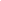 L. Amerio, Il fatto tipico; I delitti contro la personalità individuale; I delitti contro l’inviolabilità del domicilio; in M. Riverditi (a cura di) (2018) Manuale teorico-pratico di diritto penale. Parte generale e parte speciale, Wolters Kluwerpartecipazione a convegni     2019 (15/5/19, 4/7/2019) Partecipazione ad incontri presso le Case circondariali di Bollate (MI) e Torino, quale curatrice del fascicolo monotematico “Affettività e carcere: un binomio (im)possibile?”, pubblicato in Giurisprudenza Penale, 2 bis, 2019.26/11/2016: Infortuni in itinere e telelavoro: quando il domicilio si trasforma in lavoro, organizzato dalla Commissione Industriale dell’Ordine degli Ingegneri di Torino nell’ambito dell’evento Restructura (Torino – Lingotto Fiere). Competenze     Capacità di lavorare in team e spiccata determinazione personale. Buona conoscenza (parlato e scritto) della lingua inglese e francese.Buona conoscenza degli strumenti di lavoro in ambiente Microsoft Office.